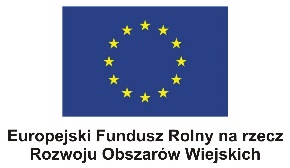 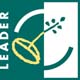 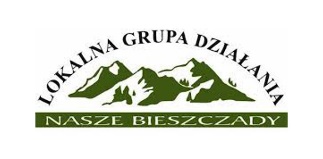 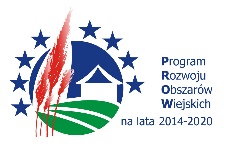 ZAPYTANIE OFERTOWENa zadanie pn. „Dostosowanie budynku remizy OSP w Wetlinie do funkcji miejsca spotkań środowiskowych”.Zamawiający:Gmina Cisna, 38-607 Cisna 49NIP 688–12-44-690 , REGON 370440011Telefon 13 468 63 38 / Fax.  13 468 63 54Adres strony internetowej: www.gminacisna.plE-mail: ugcisna@pro.onet.plgodziny  pracy: od 7:30 do 15:30Wartość zamówienia nie przekracza równowartości kwoty 30 000 euro. Zamówienie zgodnie z art. 4 pkt 8 ustawy z dnia 29 stycznia 2004r. - Prawo zamówień publicznych (Dz. U z 2017r. poz. 1579 z późn. zm.) nie podlega przepisom ustawy. Postępowanie jest przeprowadzone w trybie zapytania ofertowego na podstawie Zarządzenia Wójta Gminy Cisna  nr 127/2018 z dnia 16.01.2018r. w sprawie regulaminu udzielania zamówień publicznych, których wartość szacunkowa nie przekracza wyrażonej w złotych równowartości kwoty 30 000 euro netto.1. Gmina Cisna zaprasza do złożenia oferty cenowej na realizację zamówienia publicznego na zadanie „Dostosowanie budynku remizy OSP w Wetlinie do funkcji miejsca spotkań środowiskowych”Zakres prac:Szczegółowy zakres prac zawierają: projekt budowlany oraz przedmiary robót stanowiące załącznik do zapytania ofertowego.Zaleca się Wykonawcom przeprowadzenie szczegółowej wizji lokalnej miejsc wykonywania robót w celu uzyskania niezbędnych informacji do przygotowania oferty i zawarcia umowy. Każdy z Wykonawców ponosi pełną odpowiedzialność za skutki braku lub mylnego rozpoznania warunków zamówienia i stanu miejsc wykonywania przedmiotu zamówienia.W przypadku gdy Zamawiający dokonał opisu przedmiotu zamówienia w dokumentacji projektowej, przedmiarze robót przez wskazanie przykładowych znaków towarowych lub pochodzenia, Wykonawcy zobowiązani są do oferowania materiałów określonych w przedmiarze robót o parametrach tego typu. Wszystkie wskazane z nazwy materiały i przyjęte technologie użyte w przedmiarze robót należy rozumieć jako określenie wymaganych parametrów technicznych lub standardów jakościowych. Materiały równoważne muszą być w ofercie wymienione z nazwy, a ciężar udowodnienia zachowania parametrów wymaganych przez Zamawiającego leży po stronie składającego ofertę. Zamawiający dopuszcza oferowanie materiałów równoważnych pod warunkiem, że zapewnią one uzyskanie parametrów technicznych nie gorszych od założonych w dokumentach składających się na szczegółowy opis przedmiotu zamówienia.Użyte materiały muszą mieć aktualne dokumenty, dopuszczające do stosowania w budownictwie, zgodnie z przepisami obowiązującymi w tym zakresie.Przez ofertę równoważną należy rozumieć ofertę o parametrach technicznych wytrzymałościowych, jakościowych, wydajnościowych nie gorszych od opisu wskazanego przez Zamawiającego w opisie przedmiotu zamówienia. Parametry wskazane przez Zamawiającego są parametrami minimalnymi, granicznymi. Pod pojęciem „parametry” rozumie się funkcjonalność, przeznaczenie, strukturę, materiały, wielkość, bezpieczeństwo, wytrzymałość itp. W związku z powyższym Zamawiający dopuszcza możliwość zaoferowania materiałów o innych znakach towarowych, patentach lub pochodzeniu, natomiast nie o innych właściwościach i funkcjonalnościach niż określone w projekcie i przedmiarze robót. Wykonawca powołujący się na rozwiązania równoważne musi wykazać, że oferowane roboty budowlane spełniają warunki określone przez Zamawiającego w stopniu nie gorszym. W przypadku, gdy Wykonawca nie złoży w ofercie dokumentów wskazujących na zastosowanie innych materiałów i urządzeń, to rozumie się przez to, że do kalkulacji ceny oferty oraz do wykonania umowy ujęto materiały i urządzenia zaproponowane w opisie przedmiotu zamówienia. W przypadku, gdy Zamawiający użył w opisie przedmiotu zamówienia normy, aprobaty, specyfikacje techniczne i systemy odniesienia należy je rozumieć jako przykładowe. Zamawiający dopuszcza w każdym przypadku zastosowanie rozwiązań równoważnych. Każdorazowo gdy wskazana jest norma, należy przyjąć, że w odniesieniu do niej użyto sformułowania „lub równoważna”.Opis warunków udziału w postępowaniu.O udzielenie zamówienia mogą ubiegać się Wykonawcy spełniający następujące warunki:Wykonawca ubiegający się o realizację zamówienia musi:posiadać uprawnienia do wykonania określonej działalności i czynności umożliwiającej wykonanie przedmiotu zamówienia,posiadać wiedze i doświadczenie,dysponować odpowiednim potencjałem technicznym i osobami zdolnymi do wykonania zamówienia,znajdować się w sytuacji ekonomicznej i finansowej zapewniającej wykonanie zamówienia.Informacja o oświadczeniach i dokumentach, jakie mają dostarczyć Wykonawcy w celu potwierdzenia spełnienia warunków udziału w postępowaniu.Wypełniony formularz oferty (zał. nr 1).2) Kosztorys ofertowy zadania ( zał. Nr 2).Opis sposobu przygotowania oferty.Zamawiający dopuszcza składania ofert w formie elektronicznej. Oferty mogą być złożone również w formie pisemnej lub faxem.Wykonawca ponosi wszelkie koszty związane z przygotowaniem i złożeniem oferty.Oferta musi być napisana w języku polskim, sporządzona czytelnie za pomocą maszyny do pisania, komputera lub ręcznie, oraz podpisana przez osobę upoważnioną do składania oświadczenia woli.Każda strona kserokopii dokumentów wymaganych w ofercie przez zamawiającego ma być potwierdzona za zgodność z oryginałem przez osobę upoważnioną do podpisywania oferty lub przez osobę posiadającą umocowanie prawne, czego dowód winien znaleźć się w ofercie. Oferent może złożyć tylko jedną ofertę z jedną ostateczną ceną na załączonym do zapytania formularzu - ofercie.Cena ofertowa i sposób jej podania.Cenę ofertową wyrażoną w złotych polskich z wyodrębnieniem wartości podatku VAT Wykonawca poda na formularzu ofertowym stanowiącym załącznik nr 1 zgodnie z przedmiarami robót stanowiącym załącznik do zapytani ofertowego.Cena podana w ofercie powinna obejmować wszystkie koszty i składniki związane z wykonaniem zamówienia oraz warunkami stawianymi przez Zamawiającego.Wynagrodzenie Wykonawcy zostanie obliczone jako suma iloczynów wskazanych w ofercie cen jednostkowych brutto i faktycznych ilości wykonanych robót.Przed obliczeniem ceny oferty Wykonawca powinien dokładnie i szczegółowo zapoznać się z opisem przedmiotu zamówienia i uzyskać niezbędne do sporządzenia oferty informacje mające wpływ na wartość zamówienia, wyjaśnić wszelkie wątpliwości dotyczące przedmiotu zamówienia, zakresu robót, kosztów materiałów niezbędnych do wykonania zamówienia oraz uwzględnić wszelkie czynniki mogące mieć wpływ na cenę ofertową. Wynagrodzenie rozliczane będzie jednorazowo, na podstawie faktury VAT/rachunku wystawionej przez Wykonawcę w terminie 30 dni od dnia otrzymania faktury/rachunku. Opis kryteriów i sposobu dokonania oceny ofert.Zamawiający wybierze ofertę najkorzystniejszą na podstawie kryteriów oceny ofert określonych w niniejszym zapytaniu ofertowym.Przy wyborze oferty Zamawiający kierował się będzie następujący kryteriami i ich wagami:W kryterium nr 1, przy ocenie wysokości proponowanej ceny Zamawiający zastrzega sobie prawo badania jej realności uwzględniając przepisy ustawy z dnia 16 kwietnia 1993 r. o zwalczaniu nieuczciwej konkurencji (Dz. U. z 2003r. Nr 153, poz. 1503 z późn. zm.). Ocena ofert będzie relatywna — odnosząca się do najniższej ceny spośród wszystkich ofert nie podlegających odrzuceniu.Oferty oceniane będą punktowo. Maksymalna ilość punktów, jaką można osiągnąć wynosi: 100 pkt.W trakcie oceny ofert kolejno rozpatrywanym i ocenianym ofertom przyznawane będą punkty za powyższe kryteria według następującego wzoru:Kryterium ceny — znaczenie 100 pktC NKC =	x 100 (max liczba punktów w ocenianej pozycji)C ocGdzie:KC - ilość punktów przyznanych Wykonawcy w kryterium ceny.CN - najniższa zaoferowana cena, spośród wszystkich ofert nie podlegających odrzuceniu, Coc — cena zaoferowana w ofercie badanejMaksymalna łączna liczba punktów jaką może uzyskać Wykonawca wynosi — 100 pkt.Termin wykonania zamówienia	Termin wykonania zamówienia (wymagalny): 15.04.2019r.Miejsce oraz termin składania ofert.Ofertę można złożyć osobiście w siedzibie Zamawiającego (sekretariat) w terminie: do dnia 15.10.2018r. do godz. 900 lub przesłać na adres:  Urząd Gminy Cisna, 38-607 Cisna 49 albo przesłać na adres: gbilas@gminacisna.pl lub fax – 013 468 63 54 Termin związania ofertą.Wykonawcy składający ofertę są związani jej treścią przez okres 30 dni. Bieg terminu związania oferta rozpoczyna się wraz z upływem składania ofert.Osoba uprawniona do porozumiewania się z Wykonawcami:Grzegorz Biłas w godz.  730-1530Formalności jakie powinny zostać dopełnione po wyborze oferty:Zamawiający zastrzega sobie prawo odstąpienia od realizacji zamówienia bez podania przyczyny.Wykonawca, którego oferta zostanie wybrana, zostanie powiadomiony o terminie i miejscu podpisania umowy. Projekt umowy stanowi załącznik nr 2.12. Informacje uzupełniająceZgodnie z art. 13 ust. 1 i 2 rozporządzenia Parlamentu Europejskiego i Rady (UE) 2016/679 z dnia 27 kwietnia 2016r. w sprawie ochrony osób fizycznych w związku z przetwarzaniem danych osobowych i w sprawie swobodnego przepływu takich danych oraz uchylenia dyrektywy 95/46/WE (ogólne rozporządzenie o ochronie danych) (Dz. Urz. UE L 119 z 04.05.2016, str. 1), dalej „RODO”, informuję, że: administratorem Pani/Pana danych osobowych jest Gmina Cisna, reprezentowana przez Wójta Gminy Cisna ( Cisna 49, 38-607 Cisna telefon kontaktowy: +48 134686338),Inspektor Ochrony Danych kontakt pod adresem email: inspektor@cbi24.plPani/Pana dane osobowe przetwarzane będą na podstawie art. 6 ust. 1 lit. c RODO w celu związanym z postępowaniem o udzielenie zamówienia publicznego pn: „Dostosowanie budynku remizy OSP w Wetlinie do funkcji miejsca spotkań środowiskowych” prowadzonym w trybie zapytania ofertowego;odbiorcami Pani/Pana danych osobowych będą osoby lub podmioty, którym udostępniona zostanie dokumentacja postępowania w oparciu o art. 8 oraz art. 96 ust. 3 ustawy z dnia 29 stycznia 2004r. – Prawo zamówień publicznych (Dz. U. z 2017r. poz. 1579 z późn. zm.), dalej „ustawa Pzp”;  Pani/Pana dane osobowe będą przechowywane, zgodnie z art. 97 ust. 1 ustawy Pzp, przez okres 4 lat od dnia zakończenia postępowania o udzielenie zamówienia, a jeżeli czas trwania umowy przekracza 4 lata, okres przechowywania obejmuje cały czas trwania umowy;obowiązek podania przez Panią/Pana danych osobowych bezpośrednio Pani/Pana dotyczących jest wymogiem ustawowym określonym w przepisach ustawy Pzp, związanym z udziałem w postępowaniu o udzielenie zamówienia publicznego; konsekwencje niepodania określonych danych wynikają z ustawy Pzp;  w odniesieniu do Pani/Pana danych osobowych decyzje nie będą podejmowane w sposób zautomatyzowany, stosowanie do art. 22 RODO;posiada Pani/Pan:na podstawie art. 15 RODO prawo dostępu do danych osobowych Pani/Pana dotyczących;na podstawie art. 16 RODO prawo do sprostowania Pani/Pana danych osobowych **;na podstawie art. 18 RODO prawo żądania od administratora ograniczenia przetwarzania danych osobowych z zastrzeżeniem przypadków, o których mowa w art. 18 ust. 2 RODO ***;  prawo do wniesienia skargi do Prezesa Urzędu Ochrony Danych Osobowych, gdy uzna Pani/Pan, że przetwarzanie danych osobowych Pani/Pana dotyczących narusza przepisy RODO;nie przysługuje Pani/Panu:w związku z art. 17 ust. 3 lit. b, d lub e RODO prawo do usunięcia danych osobowych;prawo do przenoszenia danych osobowych, o którym mowa w art. 20 RODO;na podstawie art. 21 RODO prawo sprzeciwu, wobec przetwarzania danych osobowych, gdyż podstawą prawną przetwarzania Pani/Pana danych osobowych jest art. 6 ust. 1 lit. c RODO. * Wyjaśnienie: informacja w tym zakresie jest wymagana, jeżeli w odniesieniu do danego administratora lub podmiotu przetwarzającego istnieje obowiązek wyznaczenia inspektora ochrony danych osobowych.** Wyjaśnienie: skorzystanie z prawa do sprostowania nie może skutkować zmianą wyniku postępowania
o udzielenie zamówienia publicznego ani zmianą postanowień umowy w zakresie niezgodnym z ustawą Pzp oraz nie może naruszać integralności protokołu oraz jego załączników.*** Wyjaśnienie: prawo do ograniczenia przetwarzania nie ma zastosowania w odniesieniu do przechowywania, w celu zapewnienia korzystania ze środków ochrony prawnej lub w celu ochrony praw innej osoby fizycznej lub prawnej, lub z uwagi na ważne względy interesu publicznego Unii Europejskiej lub państwa członkowskiego.W zamówieniach publicznych administratorem danych osobowych obowiązanym do spełnienia obowiązku informacyjnego z art. 13 RODO będzie w szczególności:Zamawiający - względem osób fizycznych, od których dane osobowe bezpośrednio pozyskał. Dotyczy to w szczególności:- wykonawcy będącego osobą fizyczną,- wykonawcy będącego osobą fizyczną, prowadzącą jednoosobową działalność gospodarczą- pełnomocnika wykonawcy będącego osobą fizyczną (np. dane osobowe zamieszczone w pełnomocnictwie),- członka organu zarządzającego wykonawcy, będącego osobą fizyczną (np. dane osobowe zamieszczone w informacji z KRK),- osoby fizycznej skierowanej do przygotowania i przeprowadzenia postępowania o udzielenie zamówienia publicznego;Wykonawca - względem osób fizycznych, od których dane osobowe bezpośrednio pozyskał. Dotyczy to w szczególności:- osoby fizycznej skierowanej do realizacji zamówienia, - podwykonawcy/podmiotu trzeciego będącego osobą fizyczną,- podwykonawcy/podmiotu trzeciego będącego osobą fizyczną, prowadzącą jednoosobową działalność gospodarczą,- pełnomocnika podwykonawcy/podmiotu trzeciego będącego osobą fizyczną (np. dane osobowe zamieszczone w pełnomocnictwie),- członka organu zarządzającego podwykonawcy/podmiotu trzeciego, będącego osobą fizyczną (np. dane osobowe zamieszczone w informacji z KRK);Podwykonawca/podmiot trzeci - względem osób fizycznych, od których dane osobowe bezpośrednio pozyskał.  Dotyczy to w szczególności osoby fizycznej skierowanej do realizacji zamówienia.Załączniki:Formularz ofertowy (zał. Nr 1).Projekt umowy (zał. Nr 2).Przedmiar robót (zał. Nr 3)Projekt budowlany ( zał. Nr 4)Pozwolenie na budowę ( zał. Nr 5)NrNazwa kryteriumWagaCena100 pkt